        BELLBROOK FAMILY PRACTICE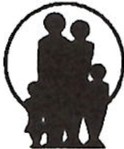             Patient Information Form Today’s Date ____/_____/_____Patient Name _______________________________ Date of Birth ____/_____/_____ Biological Sex  M    F    Gender Identity_________________ Gender Pronoun____________________Social Security Number _____-_____-_____ Relationship Status ______________________________Address______________________________ City__________________ State _____  Zip Code ________Home Phone (        ) ________-____________ Cell Phone (        ) ________-____________Employer ______________________ Occupation ________________________________Work Number (        ) ________-____________ Ext_____Email _____________________________________________ Request Portal Access     YES    NOLanguage ________________________Race       White _____    African American _____    Asian ______     American Indian ______European _____     Other ______     Decline ______Ethnicity   Hispanic Latino/Spanish ______     Non-Hispanic Latino/Spanish ______     Decline  ______Veteran    YES    NO		Active Duty    YES    NOInsurance Information Primary Carrier ________________________ ID # __________________ Group # ___________ Subscriber Name_________________________ Date of Birth ____/____/____ Relationship to Patient____________ Effective Date _____/_____/_____ Co-Pay __________Secondary Carrier ______________________ ID # __________________ Group # ___________Subscriber Name_________________________ Date of Birth ____/____/____Relationship to Patient____________ Effective Date _____/_____/_____ Co-Pay __________Emergency Contact Name_________________ Phone Number (        ) ________-____________ Relationship_____________________Minor/Guardian (if applicable) Legal Guardian Name ______________________________  Address______________________________ City__________________ State _____  Zip Code ________Home Phone (        ) ________-____________ Cell Phone (        ) ________-____________Guardianship Authorization (if applicable) I give ________________________________________________my permission to bring my child(s)________________________________________ to Bellbrook Family Practice for medical care and treatment.I give Bellbrook Family Practice my permission to evaluate and treat the above name child(s) in my absence.  ____________________________          ____________________________          ____________ Guardian Signature                                         Guardian Name (please print)                      Date____________________________          ____________ Witness Signature                                       DateAuthorization I hereby authorize Bellbrook Family Practice to apply for benefits on my behalf for covered services rendered by the physicians or their orders, realizing that I am responsible to pay for medical services. I request that payment from my insurance company be made directly to the physician.I authorize the release of any pertinent medical information to insurance carriers form consulting physicians.  I authorize Bellbrook Family Practice to pertinent medical information to consulting physicians.I certify that the information I have reported regarding my insurance company is correct. Either my insurance company or I may revoke this authorization at any time in writing.I permit a copy of any of these authorizations be used in place of the original. ______________________________	 _________ Patient/Legal Guardian Signature                 Date 